LOYOLA COLLEGE (AUTONOMOUS), CHENNAI – 600 034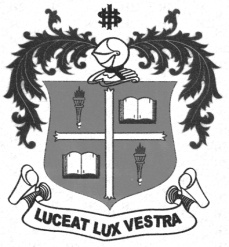 B.Sc. DEGREE EXAMINATION – MATHEMATICSFIFTH SEMESTER – NOVEMBER 2012MT 5508/MT 5502 - LINEAR ALGEBRA                 Date : 08/11/2012 	Dept. No.	        Max. : 100 Marks                 Time : 9:00 - 12:00 	                                             PART – AAnswer ALL questions:								(10 x 2 = 20 marks)Define a vector space over a field F.Show that the vectors (1,1) and (-3, 2) in R2 are linearly independent over R, the field of real numbers.Define homomorphism of a vector space into itself.Define rank and nullity of a vector space homomorphism T: uv. Define an orthonormal set.Normalise  in R3 relative to the standard inner product.Define a skew symmetric matrix and give an example.Show that  is orthogonal.Show that  is unitary.Define unitary linear transformation.PART – BAnswer any FIVE questions: 					                  (5 x 8 =40 marks)Prove that the intersection of two subspaces of a vector space v is a subspace of V.If S and T are subsets of a vector space V over F, then prove that S T  implies that L(S) ≤ L(T)L(L(S)) = L(S)L(S U T) = L(S) + L(T).Determine whether the vectors (1,3,2), (1, -7, -8) and (2, 1, -1) in R3 are linearly dependent on independent over R.If V is a vector space of finite dimension and W is a subspace of V, then prove that dim V/W = dim V – dim W.For any two vectors u, v in V, Prove that .If  and   F, then prove that  is an eigen value of T it and only if [ I – T] is singular.Show that any square matrix can be expressed as the sum of a symmetric matrix and a skew symmetric matrix.For what values of T, the system of equations  over the rational field is consistent?PART – CAnswer any TWO questions:						   (2 x 20 = 40 marks)a) Prove that the vector space V over F is a direct sum of two of its subspaces W1 and W2     if and only if V = W1 + W2 and W1  W2 = {0}.b) If V is a vector space of finite dimension and is the direct sum of its subspaces U and     W, than prove that dim V = dim U + dim W.   				    	           (10 + 10)     20. If U and V are vector spaces of dimension m and n respectively over F, then prove that the            vector space Hom (U, V) is of dimension mn.     21. Apply the Gram – Schmidt orthonormalization process to obtain an orthonormal basis for            the subspace of R4 generated by the vectors (1, 1, 0, 1) , (1, -2, 0, 0) and (1, 0, -1, 2).     22. a) Prove that TA(V) is singular if and only it there exists an element v ≠ 0 in V such that                T(v) = 0.          b) Prove that the linear transformation T on V is unitary of and only if it takes an               orthonormal basis of V onto an orthonormal basis of V.   					(10 +10)$$$$$$$